附件：申请表2019抗肿瘤新药早期研发培训班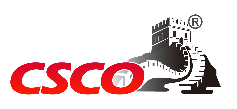 个人申请表个人简历姓名性别出生日期工作单位科室科室最高学历职务/职称职务/职称身份证号码CSCO会员号CSCO会员号手机E-mailE-mail通讯地址邮政编码申请人签字                                                年    月    日                                                年    月    日                                                年    月    日                                                年    月    日                                                年    月    日                                                年    月    日单位意见○  同意申请人全程参加本次培训○  同意申请人参加国内进修○  同意申请人参加海外进修○  同意申请人全程参加本次培训○  同意申请人参加国内进修○  同意申请人参加海外进修○  同意申请人全程参加本次培训○  同意申请人参加国内进修○  同意申请人参加海外进修                                 （签章）       年    月    日                                 （签章）       年    月    日                                 （签章）       年    月    日学会（CSCO）审批意见                                  （签章）        年    月    日                                                                  （签章）        年    月    日                                                                  （签章）        年    月    日                                                                  （签章）        年    月    日                                                                  （签章）        年    月    日                                                                  （签章）        年    月    日                                教育经历时间                    毕业院校/专业                               学历工作经历时间                    单位/科室                                   职务/职称项目经历时间                    项目名称                                    职务